Füzetlista 2.c osztály                                                                              2021-2022.tanév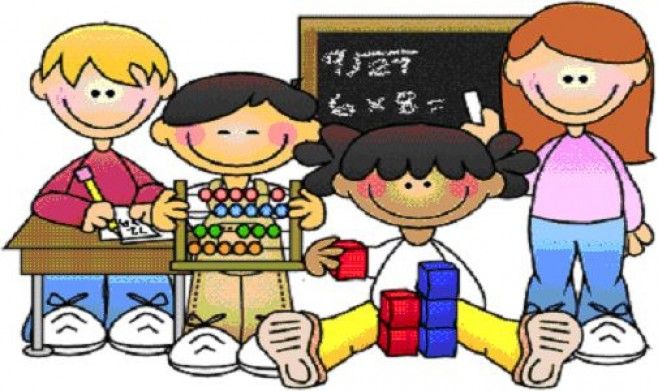 Magyar nyelv, Irodalom1 db nyelvtan füzet: vonalas, száma: 16-321 db írás füzet: vonalas, száma: 16-32 1 db olvasás füzet (mesefüzet): vonalas-sima, második osztályosoknakA másodikos vonalazás keskenyebb, mint az elsős! Matematika1 db matematika füzet matekdoboz a tavalyi felszerelésselÉnek-zenetavalyi füzet és munkafüzet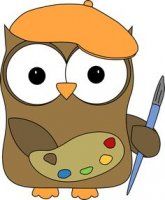 Rajzvízfesték és ecset, temperakészlet, vizesedény, festőpólózsírkrétaszínes ceruza pasztellkréta 1 db mappaTechnika20 db színes fénymásoló papír1 csomag fehér fénymásoló papír (fénymásolóba, rajzolgatáshoz)20 db színes karton A/4-es méret1 db stiftes ragasztóolló Testnevelés A tornazsák rendbetétele: fehér póló, fehér zokni, sötét kis nadrág, kényelmes tornacipő, ugrókötéllabda Angol nyelva tavalyi füzet és könyvNémet nyelv1 db füzet: vonalas-sima, második osztályosoknak (mint az olvasás füzet)Napközi1 db üzenőfüzet (leckefüzet)Tolltartó4 db hegyes grafit ceruza (HB-s, 2B-s)színes ceruzákceruzahegyezőradír (normál méretű, jó minőségű)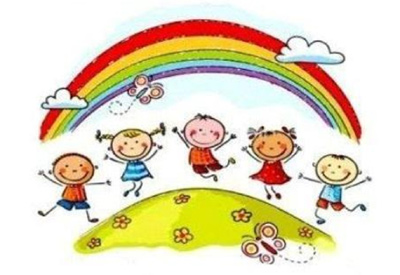 1 db 20 cm-es kis vonalzófilctoll (ez mehet a rajzdobozba is)Ünneplő ruhafehér ing/blúzsötét (kék v. fekete) szoknya/nadrágFodros jelvény                                                                                     Vidám nyarat kívánok: Sabla Kitti